APPLICATION FOR A FUNDED TRAINEESHIP 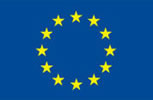 
IN A EUROPEAN UNION DELEGATION/OFFICELast name (in CAPS), First name(s):		Date of birth: 		Nationality: 	I declare that:I agree that if I should be pre-selected, I will send:If I am selected:I submit the following attachments:a detailed Europass curriculum vitae (CV)a motivation letterthe present application formI am available for traineeship:	From: 		To:  	In which section of the Delegation would you be interested in working? (You can ONLY select 1 section) PPI	 COOP	Application date:			Signature 	I am a young graduate, having at least a Bachelor Diploma (BA) or equivalent issued byUniversity / City / Country :	Faculty / Subject :		I am a citizen of the EU or of a candidate country which already signed an accession treaty with the EU or of the host country of the DelegationI have no previous experience in the EU Institutions longer than six weeksI have maximum one year of professional experience (after my graduation) by the closing date of the application I examined the dedicated website as well as the general eligibility criteria for a funded traineeship (Article 8 of the Decision ADMIN(2017)28 – paid traineeships)I am currently residing in  FIJI  A copy of my valid Passport/ID cardA copy of my diploma(s)A copy of my language certificate(s)An extract from the "judicial record"A medical certificate stating that I am fit for work and have no infectious diseases (a certificate written by a general practitioner is sufficient)I will provide proof that I am covered against medical costs, the risk of a pandemic and, if I am a non-resident, also against the costs of repatriationIf I am an EU citizen, I have a valid residence visa and permitI understand I will receive a fixed monthly grant to cover living expenses in application of the  Decision ADMIN(2023) 52 of 17.10.2023